Муниципальное автономное дошкольное образовательное учреждение детский сад «Звёздочка»Тематические физкультурные минутки«Домашние животные»Разработала : Воспитатель МАДОУ д/с «Звёздочка»Г.Шахунья Комарова Светлан Валентиновна2021 годЦель: снятие утомляемости и сонливости детей средней и старшей группы, восстановление физических сил дошкольников.Вышли уточки на лугВышли уточки на лугВышли уточки на луг,
Кря-кря-кря! (Шагаем)
Пролетел веселый жук, Ж-ж-ж! (Машем руками-крыльями)
Гуси шеи выгибают, Га-га-га!(Круговые вращения шеей)
Клювом перья расправляют. (Повороты туловища влево-вправо)
Ветер ветки раскачал? (Качаем поднятыми вверх руками)
Шарик тоже зарычал, Р-р-р! (Руки на поясе, наклонились вперед)
Зашептал в воде камыш, Ш-ш-ш! (Подняли вверх руки, потянулись)
И опять настала тишь, Ш-ш-ш. (Присели)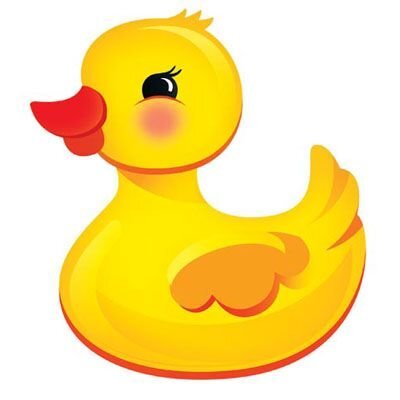 Раз-два — шли утятаРаз-два — шли утятаРаз-два — шли утята, (Шагаем на месте)
Три-четыре — шли домой. (Прыжки на месте)
Вслед за ними плелся пятый, (Хлопаем в ладоши)
Впереди бежал шестой, (Топаем ногами)
А седьмой отстал от всех — (Шагаем на месте)
Испугался, закричал: (Хлопаем в ладоши)
— Где вы, где вы? (Прыжки на месте)
— Не кричи, мы тут рядом, поищи! (Топаем ногами)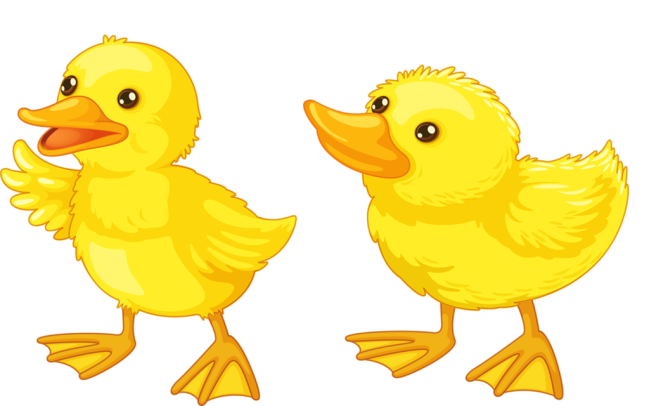 КотятаКотятаПушистые комочки
Умыли лапкой щечки,
Умыли лапкой носик,
Умыли лапкой глазки –
Правый глазик, левый глазик.
Умыли лапкой ушки –
Правое ушко, левое ушко.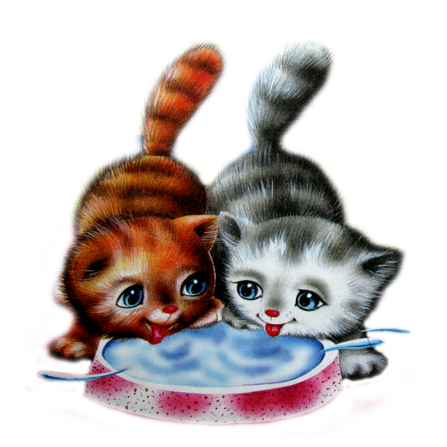 Утром встал гусак на лапкиУтром встал гусак на лапкиУтром встал гусак на лапки, (Потянулись, руки вверх — вдох-выдох)
Приготовился к зарядке. (Рывки рук перед грудью)
Повернулся влево, вправо, (Повороты влево-вправо)
Приседанье сделал справно, (Приседания)
Клювиком почистил пух, (Наклоны головы влево-вправо)
Поскорее в воду — плюх! (Присели)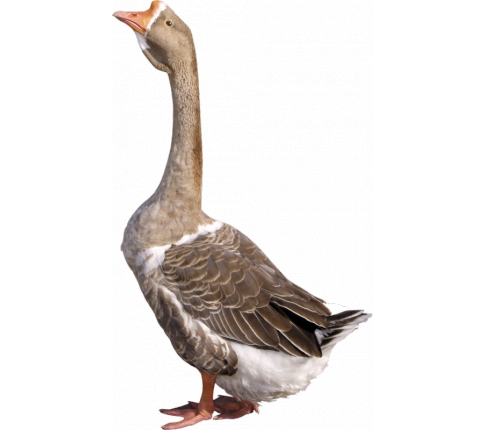 Бегал по двору щеночекБегал по двору щеночекБегал по двору щеночек, (медленный бег на месте)
Видит пирога кусочек. (наклон вперед, руки в стороны)
Под крыльцо залез и съел, (присесть, руки ко рту)
Развалился, засопел. (руки в стороны, голову на бок)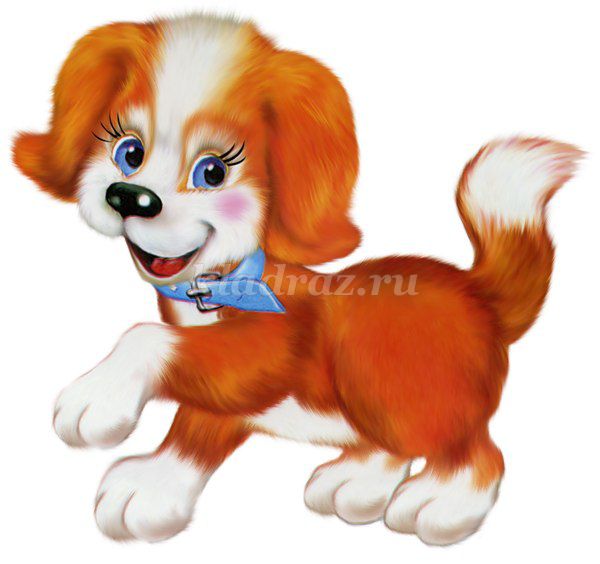 КотикКотикКотик лапкой умывается, (гладят щёки)
Видно, в гости собирается.
Вымыл носик, (трут ладонью носик)
Вымыл ротик, (проводят пальцем по губам)
Вымыл ухо, (поглаживают одно ухо, затем другое)
Вытер сухо. (потёрли ушки)
Котик лапкой умывается, (поглаживают грудь)
К детям в гости собирается.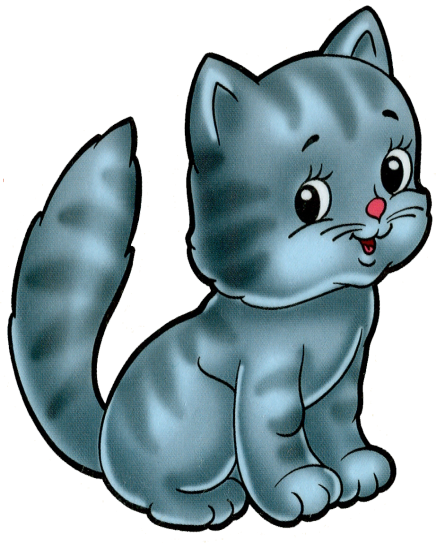 